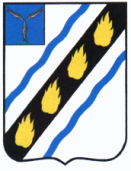 АДМИНИСТРАЦИЯПУШКИНСКОГО МУНИЦИПАЛЬНОГО ОБРАЗОВАНИЯ СОВЕТСКОГО МУНИЦИПАЛЬНОГО РАЙОНАСАРАТОВСКОЙ ОБЛАСТИПОСТАНОВЛЕНИЕот 12.05. 2022  №  55р.п. ПушкиноОб утверждении Порядка размещения в средствах массовой информации сведений о доходах,  расходах,  об имуществе и обязательствах имущественного характера муниципальных служащих администрации  Пушкинского муниципального образования, а также о доходах, расходах,  об имуществе и обязательствах имущественного характера их супругов (супруг) и несовершеннолетних детей В соответствии с  Указом  Президента  Российской  Федерации                                  от  08.07.2013  № 613  «Вопросы  противодействия  коррупции»,  руководствуясь  частью 6 статьи 8 Федерального закона от 25 декабря 2008 года № 273-ФЗ «О противодействии коррупции», Федеральным законом от 03.12.2012  № 230-ФЗ «О контроле за соответствием расходов лиц, замещающих государственные должности, и иных лиц их доходам» и Уставом Пушкинского муниципального образования Советского  муниципального  района Саратовской области,  администрация  Пушкинского муниципального  образования  ПОСТАНОВЛЯЕТ:1. Утвердить Порядок размещения в средствах массовой информации сведений о доходах,  расходах, об имуществе и обязательствах имущественного характера муниципальных служащих администрации Пушкинского муниципального образования, а также о доходах,  расходах, об имуществе и обязательствах имущественного характера их супругов (супруг) и несовершеннолетних детей (прилагается).2.  Специалисту администрации Пушкинского муниципального образования, ответственному за кадровую работу:- ознакомить муниципальных служащих администрации муниципального образования с данным постановлением;- разместить данное постановление на сайте администрации муниципального образования. 3.Постановление  администрации Пушкинского муниципального образования от 03.02.2015 № 03 «Об утверждении Порядка размещения в средствах массовой информации сведений о доходах, об имуществе и обязательствах имущественного характера муниципальных служащих администрации Пушкинского муниципального образования, а также о доходах, об имуществе и обязательствах имущественного характера их супругов (супруг) и несовершеннолетних детей» признать  утратившим  силу.4. Контроль за исполнением настоящего постановления возложить на ведущего  специалиста  администрации  Пушкинского муниципального  образования Попову А.Г.	5. Настоящее постановление вступает в силу со  дня  его опубликования (обнародования) в установленном порядке.Глава  администрации  Пушкинскогомуниципального  образования                                                                     Н.И.ПавленкоПопова А.Г.6 2148Приложение к постановлению                                                                                               администрации Пушкинского муниципального образования                                                                                               от   12.05.2022 № 55Порядок размещения в средствах массовой информации сведений о доходах, расходах, об имуществе и обязательствах имущественного характера муниципальных служащих администрации Пушкинского муниципального образования, а также о доходах, расходах, об имуществе и обязательствах имущественного характера их супругов (супруг) и несовершеннолетних детей  (далее - Порядок) 1. Настоящим Порядком устанавливается обязанность специалиста, ответственного за кадровую работу администрации Пушкинского муниципального образования,   размещать сведения о доходах, расходах,  об имуществе и обязательствах имущественного характера муниципальных служащих администрации Пушкинского муниципального образования (далее - муниципальных служащих), а также о доходах,  расходах, об имуществе и обязательствах имущественного характера супругов (супруг) и несовершеннолетних детей муниципальных служащих (далее – сведений о доходах, расходах) в информационно-телекоммуникационной сети общего пользования Интернет на официальном сайте администрации Пушкинского муниципального образования Советского муниципального района Саратовской области, а также предоставлять эти сведения средствам массовой информации для опубликования в случае поступления  от них соответствующих запросов. 2. На официальном сайте администрации Пушкинского муниципального образования Советского муниципального района Саратовской области,  в информационно-телекоммуникационной сети общего пользования Интернет размещаются и представляются средствам массовой информации для опубликования в связи с их запросами следующие сведения о доходах, расходах: а) декларированный годовой доход муниципального служащего, его супруги (супруга) и несовершеннолетних детей; б) перечень объектов недвижимого имущества, принадлежащих муниципальному служащему, его супруге (супругу) и несовершеннолетним детям на праве собственности или находящихся в их пользовании, с указанием вида, площади и страны расположения каждого из них; в) перечень транспортных средств с указанием вида и марки, принадлежащих на праве собственности муниципальному служащему, его супруге (супругу) и несовершеннолетним детям;3. В размещаемом на официальном сайте администрации Пушкинского муниципального образования Советского муниципального района Саратовской области, в информационно-телекоммуникационной сети общего пользования Интернет и средствах массовой информации сведениях о доходах,  расходах, об имуществе и обязательствах имущественного характера запрещается указывать: а) иные сведения (кроме указанных в пункте 2 настоящего порядка) о доходах муниципального  служащего, его супруги (супруга) и несовершеннолетних детей, об имуществе, принадлежащем на праве собственности названным лицам, и об их обязательствах имущественного характера;»;б) персональные данные супруги (супруга), детей и иных членов семьи муниципального служащего; в) данные, позволяющие определить место жительства, почтовый адрес, телефон и иные индивидуальные средства коммуникации муниципального служащего, его супруги (супруга), детей и иных членов семьи; г) данные, позволяющие определить местонахождение объектов недвижимого имущества, принадлежащих муниципальному служащему, его супруге (супругу), детям, иным членам семьи на праве собственности или находящихся в их пользовании; д) информацию, отнесенную к государственной тайне или являющуюся конфиденциальной. 4. Сведения о доходах, расходах, об имуществе и обязательствах имущественного характера, указанные в пункте 2 настоящего Порядка, за весь период замещения муниципальным  служащим  должностей, замещение которых влечет за собой размещение его сведений о доходах, расходах, об имуществе и обязательствах имущественного характера, а также сведений о доходах, расходах, об имуществе и обязательствах имущественного характера его супруги (супруга) и несовершеннолетних детей, размещаются в информационно-телекоммуникационной сети общего пользования Интернет  на официальном сайте администрации Пушкинского муниципального образования Советского муниципального района в течение 14 рабочих дней со дня истечения срока, установленного для их подачи. 5. При поступлении запроса от средств массовой информации, специалист ответственный за кадровую работу администрации Пушкинского муниципального образования : а) в  течение  трех  рабочих  дней  со дня поступления запроса сообщают о нем муниципальному служащему, в отношении которого поступил запрос; б) в  течение  семи  рабочих  дней со дня поступления запроса обеспечивают предоставление запрашиваемых сведений в том случае, если они отсутствуют на официальном сайте администрации Пушкинского муниципального образования Советского муниципального района Саратовской области   в информационно-телекоммуникационной сети общего пользования Интернет. 6.Специалист, ответственный за кадровую работу   администрации Пушкинского муниципального  образования, несет в соответствии с законодательством Российской Федерации ответственность за несоблюдение настоящего Порядка, а также за разглашение сведений, отнесенных к государственной тайне или являющихся конфиденциальными.Верно:ведущий  специалист	    А.Г.Попова